2.3.a Inclusion of Individuals Across the Lifespan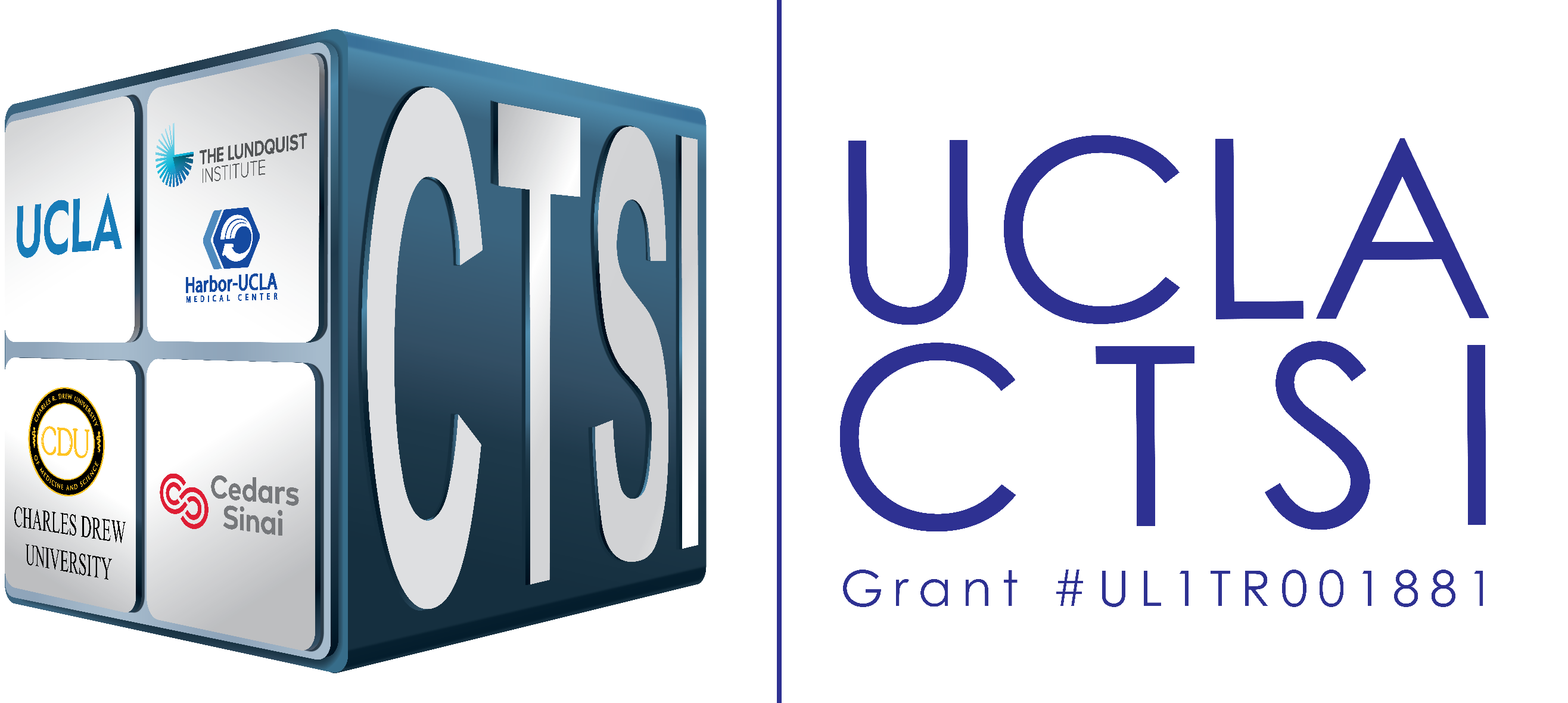 Instructions:Justify exclusions of specific age or age range groups, if applicableSpecifically discuss whether there will be included/excluded across the lifespan (including children and older adults)If included, include rationale for selected specific age range across the lifespan, if relevantIf excluded, provide rationale for exclusionInclude a description of the expertise of the investigative team for working with individuals of the ages included, of the appropriateness of available facilities to accommodate the individuals, and of how the age distribution of participants will contribute to a meaningful analysis relative to the purpose of the study.When children are involved in research, the Additional Protections for Children Involved as Subjects in Research apply and must be addressed in the Protection of Human Subjects attachment. 